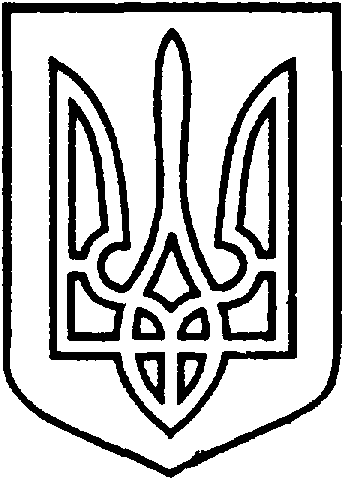 СЄВЄРОДОНЕЦЬКА МІСЬКА ВІЙСЬКОВО-ЦИВІЛЬНА АДМІНІСТРАЦІЯ  СЄВЄРОДОНЕЦЬКОГО РАЙОНУ  ЛУГАНСЬКОЇ  ОБЛАСТІРОЗПОРЯДЖЕННЯкерівника Сєвєродонецької міської  військово-цивільної адміністрації29   липня 2021  року                                                                          № 1365Про внесення змін до розпорядження керівника військово-цивільної адміністрації від 09.09.2020 № 348 Керуючись частиною першою ст. 1, частиною дванадцятою ст. 3, пунктом 12 частини першої ст. 4, пунктом 8 частини третьої ст. 6 Закону України «Про військово-цивільні адміністрації», Законом України «Про оренду державного та комунального майна», постановою Кабінету Міністрів України «Деякі питання оренди державного та комунального майна»                   від 03.06.2020 № 483, враховуючи службову записку відділу господарського забезпечення Сєвєродонецької міської військово-цивільної адміністрації Сєвєродонецького району Луганської області від 21.07.2021 №222, з метою здійснення заходів з передачі в оренду комунального майна Сєвєродонецької міської територіальної  громади,зобовʼязую:1. Внести зміни до розпорядження керівника Військово-цивільної адміністрації міста Сєвєродонецьк Луганської області від 09.09.2020 № 348 «Про затвердження переліку другого типу об’єктів нерухомого майна територіальної громади м. Сєвєродонецька Луганської обл., що підлягають передачі в оренду у 2020-2021 роках», а саме1.1. Доповнити перелік об’єктів другого типу в додатку до розпорядження керівника Військово-цивільної адміністрації міста Сєвєродонецьк Луганської області від 09.09.2020 № 348 у розділі Балансоутримувач – Сєвєродонецька міська військово-цивільна адміністрація Сєвєродонецького району Луганської області рядком2.	 Дане розпорядження підлягає оприлюдненню.3.	Контроль за виконанням цього розпорядження покласти на                    першого заступника керівника Сєвєродонецької міської військово-цивільної адміністрації Ігоря РОБОЧОГО.Керівник Сєвєродонецької міськоївійськово-цивільної адміністрації  		 	Олександр СТРЮК №з/пНайменування обєктуІнв. №Адреса розташуванняХарактеристикаПлоща кв.мЦільове використанняБалансоутримувач – Сєвєродонецька міська військово-цивільна адміністрація Сєвєродонецького району Луганської області  Балансоутримувач – Сєвєродонецька міська військово-цивільна адміністрація Сєвєродонецького району Луганської області  Балансоутримувач – Сєвєродонецька міська військово-цивільна адміністрація Сєвєродонецького району Луганської області  Балансоутримувач – Сєвєродонецька міська військово-цивільна адміністрація Сєвєродонецького району Луганської області  Балансоутримувач – Сєвєродонецька міська військово-цивільна адміністрація Сєвєродонецького району Луганської області  Балансоутримувач – Сєвєродонецька міська військово-цивільна адміністрація Сєвєродонецького району Луганської області  Балансоутримувач – Сєвєродонецька міська військово-цивільна адміністрація Сєвєродонецького району Луганської області  Нежитлове приміщення10131008с. Нова Астрахань, вул. Центральна,  буд. 49Нежитлове приміщення, розташоване на другому поверсі нежитлової будівлі (адмінбудівлі)  34,60Розміщення суб’єкту господарювання, що надає соціально-важливі послуги населенню  на території Сєвєродонецької міської територіальної громади